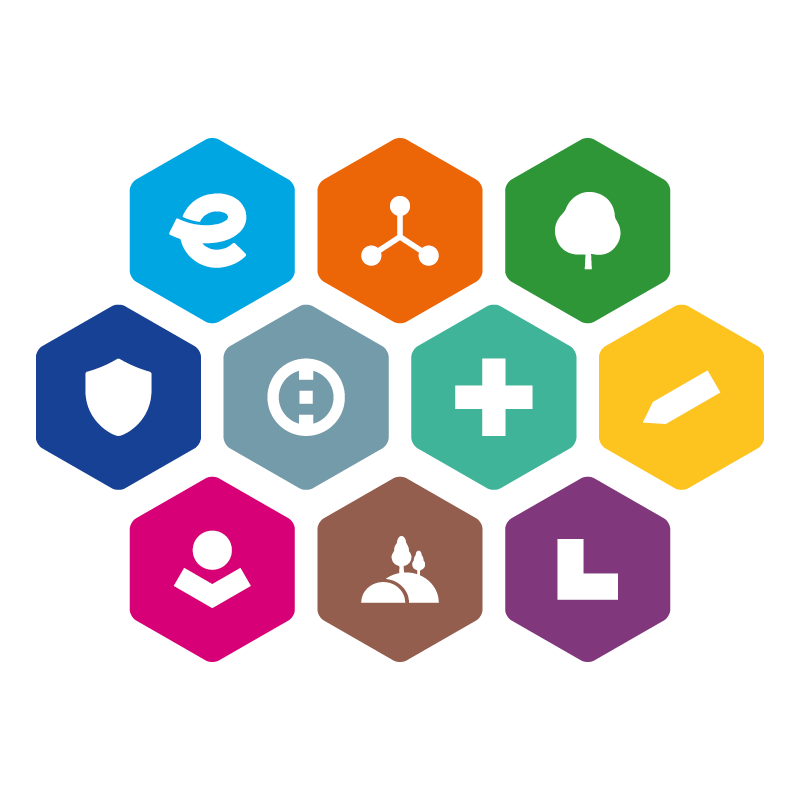 INTEGROVANÝ REGIONÁLNÍ OPERAČNÍ PROGRAM2021–2027SPECIFICKÁ PRAVIDLA PRO ŽADATELE A PŘÍJEMCEPŘÍLOHA 1AMETODICKÉ LISTY INDIKÁTORŮ60. VÝZVA IROP – DOPRAVA – INFRASTRUKTURA PRO BEZPEČNOU NEMOTOROVOU DOPRAVU – SC 5.1 (CLLD)VERZE  1Definice indikátoru Indikátor měří počet kilometrů komunikace, na kterých bylo realizováno bezpečnostní opatření. Za realizaci bezpečnostního opatření je považována například výstavba chodníku podél silnice nebo místní komunikace či úpravy nemotorové komunikace v nehodovém úseku/lokalitě.Upřesňující informaceIndikátor je povinný k výběru a naplnění pro všechny projekty.Podkladem pro stanovení cílové hodnoty indikátoru na úrovni projektu je zejména odpovídající projektová dokumentace stavby, ze které je nutno odečíst délku dotčené stávající pozemní komunikace pro motorovou dopravu.Do hodnoty indikátoru se nezapočítává délka realizované komunikace pro pěší nebo komunikace pro cyklisty.Do hodnoty indikátoru se nezapočítává délka úseku dotčeného komunikací pro pěší nebo komunikací pro cyklisty zrealizovanou zcela z nezpůsobilých výdajů projektu.Do hodnoty indikátoru se nezapočítává délka prvků doprovodné infrastruktury ani vyvolaných investic.UPOZORNĚNÍ:Hodnoty jsou vykazovány jako prostý součet délek úseků v km. Hodnota je vykazována s přesností na 3 desetinná místa.postup vykazováníVýchozí hodnota: V případě výstupových indikátorů je výchozí hodnota vždy nulová a nelze ji na žádosti o podporu vyplnit. Stejně tak i datum výchozí hodnoty není ze strany žadatele editovatelné a bude doplněno automaticky jako datum podání žádosti o podporu.Cílová hodnota: délka stávajících pozemních komunikací pro motorovou dopravu vymezených souběžnou trasou komunikace pro pěší, křížením s komunikací pro pěší nebo nehodovou lokalitou s komunikací pro pěší a pro cyklisty, kterou se žadatel zavazuje vybudovat, zmodernizovat, zrekonstruovat nebo stavebně upravit. Žadatel v Podkladech pro hodnocení uvede způsob výpočtu tak, aby jeho výsledek odpovídal cílové hodnotě a bylo možné ho ověřit. Tuto hodnotu se příjemce zavazuje naplnit k datu ukončení realizace projektu a od tohoto okamžiku udržet až do konce udržitelnosti projektu. Datum cílové hodnoty: Žadatel v žádosti o podporu stanovuje jako datum ukončení realizace projektu. Datum se považuje za Rozhodné datum pro naplnění indikátoru a jsou k němu vztahovány další postupy v době udržitelnosti.Datum je nutné při případném prodloužení realizace projektu udržovat aktuální, tj. v souladu s výše uvedeným.Dosažená hodnota: délka stávajících pozemních komunikací pro motorovou dopravu vymezených souběžnou trasou komunikace pro pěší, křížením s komunikací pro pěší nebo nehodovou lokalitou s komunikací pro pěší a pro cyklisty, která byla v rámci projektu skutečně vybudována, zmodernizována, zrekonstruována nebo stavebně upravena. Hodnotu je nutné poprvé vykázat nejpozději k Rozhodnému datu, tedy v Závěrečné zprávě o realizaci projektu k datu ukončení realizace projektu.Dosažená hodnota vykazovaná po Rozhodném datu se již váže k prokázání udržování výstupu projektu a je vykazována ve Zprávách o udržitelnosti projektu pouze v případě změny výše dosažené hodnoty, a to včetně popisu, kdy a proč ke změně došlo.Způsob doložení dosažené hodnoty indikátoruJe nutné doložit všechny uvedené dokumenty. Pokud v době udržitelnosti dojde ke změnám, bude v nejbližší následující Zprávě o udržitelnosti projektu vykázána aktualizovaná dosažená hodnota, včetně data, od kterého platí. Zároveň budou opětovně dodány materiály pro její ověření.TOLERANCE DOSAŽENÍ a udržení indikátoru Toleranční pásmo činí minus 10 % cílové hodnoty indikátoru. Toto pásmo je pevně navázáno na cílovou hodnotu naplňovanou k Rozhodnému datu, ale platí tedy i pro období udržitelnosti po Rozhodném datu. Překročení stanovené cílové hodnoty není sankcionováno.Pokud se během realizace projektu objeví skutečnosti, které povedou k nenaplnění cílové hodnoty indikátoru ve stanovené toleranci, je možné ze strany příjemce iniciovat změnové řízení, kde příjemce zdůvodní nutnost změny cílové hodnoty indikátoru a navrhne úpravy projektu, které poměrově zohlední změnu hodnoty, například snížením přímých výdajů projektu vážících se na daný výstup. V takovém případě bude možné tuto žádost posoudit, a rozhodnout, zda lze cílovou hodnotu snížit. Když tak příjemce neučiní, zůstává cílová hodnota platná v nezměněné výši, a pokud bude vykázaná dosažená hodnota k Rozhodnému datu pod stanovenou tolerancí, bude postupováno dle Podmínek Rozhodnutí, které stanoví konkrétní výši a typ sankce aplikované při nenaplnění cílové hodnoty indikátoru.V době udržitelnosti již nelze cílovou hodnotu upravit a zůstává zafixovaná ve výši platné k datu skutečného ukončení realizace projektu. Pokud bude v období udržitelnosti (po Rozhodném datu) vykázaná dosažená hodnota pod stanovenou tolerancí, bude postupováno dle Podmínek Rozhodnutí, které stanoví konkrétní výši a typ sankce aplikované při neudržení cílové hodnoty indikátoru, a to poměrově, vztaženo k délce období udržitelnosti, době neplnění a výši neplnění.Návod na VýpočetHodnoty jsou součtem délek dotčených úseků pozemních komunikací pro motorovou dopravu vyjádřených v kilometrech s přesností na 3 desetinná místa (tj. na metry).Délka projektem dotčeného úseku pozemní komunikace pro motorovou dopravu vstupující do cílové (a dosažené) hodnoty indikátoru se měří v ose komunikace.Započítá se délka úseku pozemní komunikace pro motorovou dopravu:vedeného v souběhu s realizovanou komunikací pro pěší;přímo dotčeného křížením s realizovanou komunikací pro pěší;vedeného v souběhu / přímo dotčeného křížením apod. s realizovanou komunikací pro pěší nebo komunikací pro cyklisty v nehodové lokalitě.Definice indikátoru Počet dopravních nehod na jeden kilometr komunikace s bezpečnostním opatřením realizovaným v rámci projektu za jeden rok po dokončení projektu.Upřesňující informaceIndikátor je povinný k výběru pro všechny projekty.UPOZORNĚNÍ:Hodnota je vykazována s přesností na 3 desetinná místa a je stanovena dle pokynů dále v tomto ML.postup vykazováníVýchozí hodnota: Průměrný roční počet dopravních nehod na jeden kilometr stávající pozemní komunikace pro motorovou dopravu vymezené souběžnou trasou komunikace pro pěší, křížením s komunikací pro pěší nebo nehodovou lokalitou s komunikací pro pěší a pro cyklisty, kterou se žadatel zavazuje vybudovat, zmodernizovat, zrekonstruovat nebo stavebně upravit, za období deseti let před předpokládaným zahájením realizace projektu.Pokud nejsou údaje o počtu dopravních nehod za období deseti let před předpokládaným zahájením realizace projektu k dispozici, vykáže žadatel údaj odpovídající jinému nejbližšímu období deseti let. Výchozí hodnota indikátoru je statická a během realizace a udržitelnosti ji není možné upravovat.Cílová hodnota: plánovaný počet dopravních nehod na jeden kilometr stávající pozemní komunikace pro motorovou dopravu vymezené souběžnou trasou komunikace pro pěší, křížením s komunikací pro pěší nebo nehodovou lokalitou s komunikací pro pěší a pro cyklisty, kterou se žadatel zavazuje vybudovat, zmodernizovat, zrekonstruovat nebo stavebně upravit, za období 1. roku udržitelnosti projektu. Žadatel v Podkladech pro hodnocení uvede způsob výpočtu tak, aby jeho výsledek odpovídal cílové hodnotě a bylo možné ho ověřit. Tuto hodnotu se příjemce zavazuje vykázat k datu konce 1. roku udržitelnosti projektu. Datum cílové hodnoty: Žadatel v žádosti o podporu stanovuje jako datum konce 1. roku udržitelnosti projektu. Datum se považuje za Rozhodné datum pro naplnění indikátoru a jsou k němu vztahovány další postupy v době udržitelnosti. Protože žadateli není v okamžiku podání žádosti známo, kdy nastane přesné datum konce 1. roku udržitelnosti, bude datum na projektu orientačně stanoveno jako plánované ukončení realizace projektu + 1 rok a 6 měsíců, což nijak neovlivňuje povinnost příjemce hodnotu vykázat za 12 měsíců prvního roku udržitelnosti.Datum je nutné při případném prodloužení realizace projektu udržovat aktuální, tj. v souladu s výše uvedeným. Po ukončení realizace projektu již příjemce orientační datum cílové hodnoty neupravuje.Dosažená hodnota: Skutečný počet dopravních nehod na jeden kilometr stávající pozemní komunikace pro motorovou dopravu vymezené souběžnou trasou komunikace pro pěší, křížením s komunikací pro pěší nebo nehodovou lokalitou s komunikací pro pěší a pro cyklisty, kterou žadatel v rámci projektu vybudoval, zmodernizoval, zrekonstruoval nebo stavebně upravil, za období 1. roku udržitelnosti projektu. Hodnotu je nutné vykázat v 1. Zprávě o udržitelnosti projektu ke skutečnému datu, kdy skončil první rok udržitelnosti projektu.Dosažená hodnota je stanovena výpočtově a v dalších letech je vykazována ve Zprávách o udržitelnosti projektu pouze v případě změny aktivit projektu, a to včetně popisu, kdy a proč ke změně došlo.Způsob doložení dosažené hodnoty indikátoruJe nutné doložit všechny uvedené dokumenty. Pokud v době udržitelnosti dojde ke změně aktivit projektu, bude v nejbližší následující Zprávě o udržitelnosti projektu vykázána aktualizovaná dosažená hodnota, včetně data, od kterého platí. Zároveň budou opětovně dodány materiály pro její ověření.TOLERANCE DOSAŽENÍ a udržení indikátoru Nenaplnění cílové hodnoty indikátoru není sankcionováno, zejména s přihlédnutím k faktu, že hodnota je stanovena výpočtově.Pokud se během realizace projektu objeví skutečnosti, které povedou ke změně cílové hodnoty indikátoru, je možné ze strany příjemce iniciovat změnové řízení, kde příjemce zdůvodní a popíše výpočet změněné cílové hodnoty indikátoru. V době udržitelnosti již nelze cílovou hodnotu upravit a zůstává zafixovaná ve výši platné k datu skutečného ukončení realizace projektu.Návod na VýpočetVýchozí hodnotu indikátoru žadatel stanoví na základě analýzy dopravních nehod v silničním provozu na webové stránce „Nehody v ČR – Statistiky“, provozovaných CDV. V mapě zakreslí polygon vymezující prostor dotčené stávající pozemní komunikace pro motorovou dopravu, upřesní sledované období, spustí analýzu a exportuje data do přehledu nehod v silničním provozu. Zjištěný celkový počet nehod přepočte na roční průměr a 1 km délky (např. při ročním průměru 1 nehoda a délce dotčené stávající pozemní komunikace pro motorovou dopravu
200 m je hodnota indikátoru 5 nehod/km).Cílovou hodnotu indikátoru musí žadatel stanovit na základě kvalifikovaného odhadu, který popíše.Dosaženou hodnotu indikátoru žadatel stanoví s použitím shodné metody jako při stanovení výchozí hodnoty, aby byly obě hodnoty vzájemně porovnatelné. Sledovaným obdobím je
1. rok udržitelnosti projektu, a proto se neprovádí přepočet na roční průměr. Pokud nebude z objektivních důvodů možné aplikovat shodnou metodu, žadatel důkladně popíše a použije takovou náhradní metodu, která zachová porovnatelnost obou hodnot.METODICKÝ LIST INDIKÁTORUMETODICKÝ LIST INDIKÁTORUMETODICKÝ LIST INDIKÁTORUKód a název726 001 - Délka komunikace s realizovaným bezpečnostním opatřením726 001 - Délka komunikace s realizovaným bezpečnostním opatřenímSpecifický cíl programuMěrná jednotkaTyp indikátoruIROP 5.1kmvýstupV Závěrečné zprávě o realizaci projektu:Fotodokumentace Doklad o předání a převzetí dílaKolaudační souhlas nebo kolaudační rozhodnutí nebo rozhodnutí o povolení zkušebního provozu nebo rozhodnutí o povolení k předčasnému užívání stavbySituační výkres se zakreslenou realizovanou komunikací pro pěší, komunikací pro cyklisty nebo vymezením nehodové lokality a současně také osou a staničením dotčené stávající pozemní komunikace pro motorovou dopravu minimálně v měřítku katastrální mapyV 1. Zprávě o udržitelnosti projektu: Indikátor je dokládán vždy v Závěrečné zprávě o realizaci, 1. ZoU nemá žádné pevně stanovené materiályMETODICKÝ LIST INDIKÁTORUMETODICKÝ LIST INDIKÁTORUMETODICKÝ LIST INDIKÁTORUKód a název726 011 - Počet nehod na km komunikace s realizovaným bezpečnostním opatřením726 011 - Počet nehod na km komunikace s realizovaným bezpečnostním opatřenímSpecifický cíl programuMěrná jednotkaTyp indikátoruIROP 5.1počet nehod/kmvýsledekV Závěrečné zprávě o realizaci projektu:Indikátor je dokládán až v 1. ZoU, ZoR nemá žádné pevně stanovené materiályV 1. Zprávě o udržitelnosti projektu: Výpočet dosažené hodnoty indikátoru 726 011 v souladu s metodickým listem a analogicky s výpočtem výchozí hodnoty indikátoru 726 011 v podkladech pro hodnocení